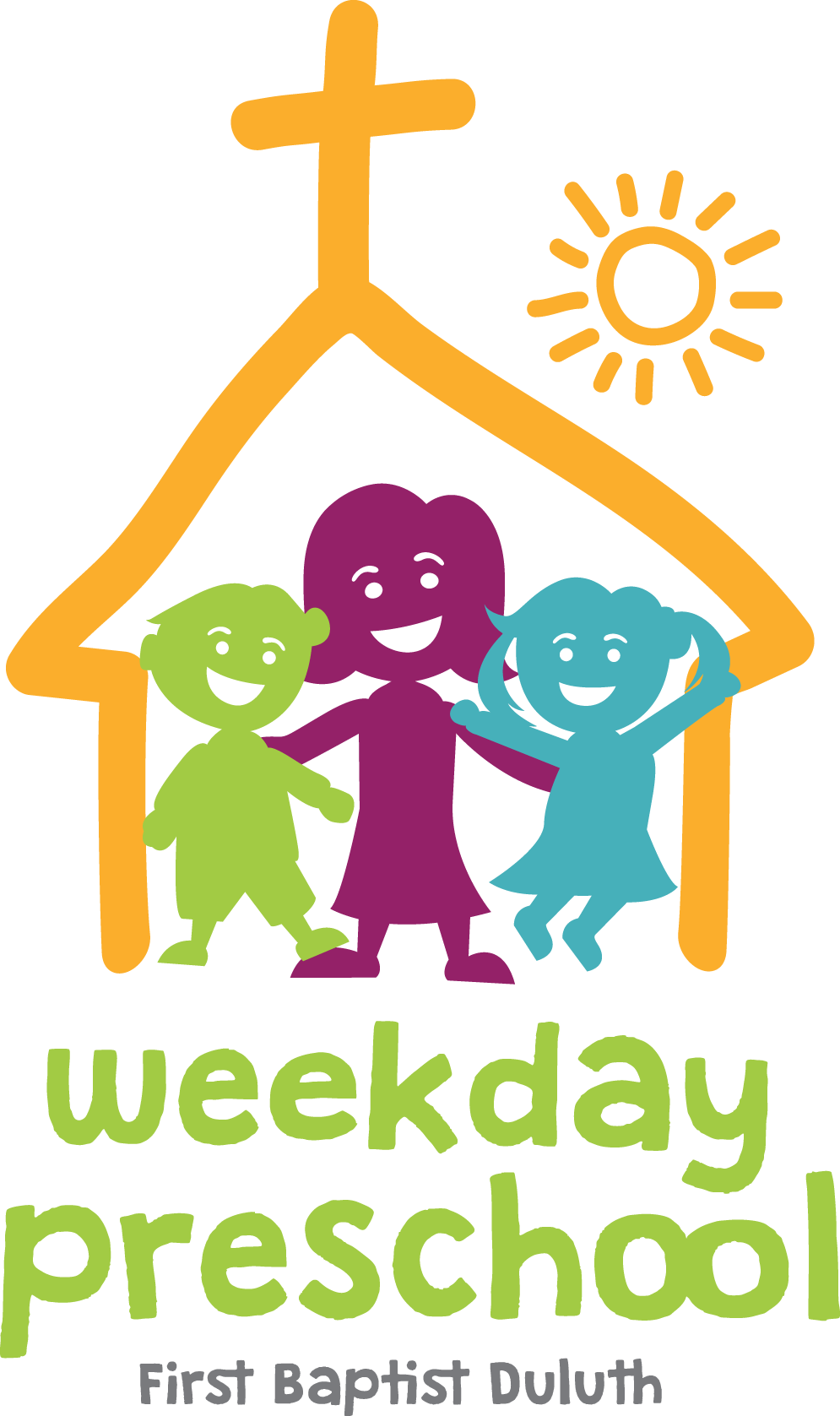 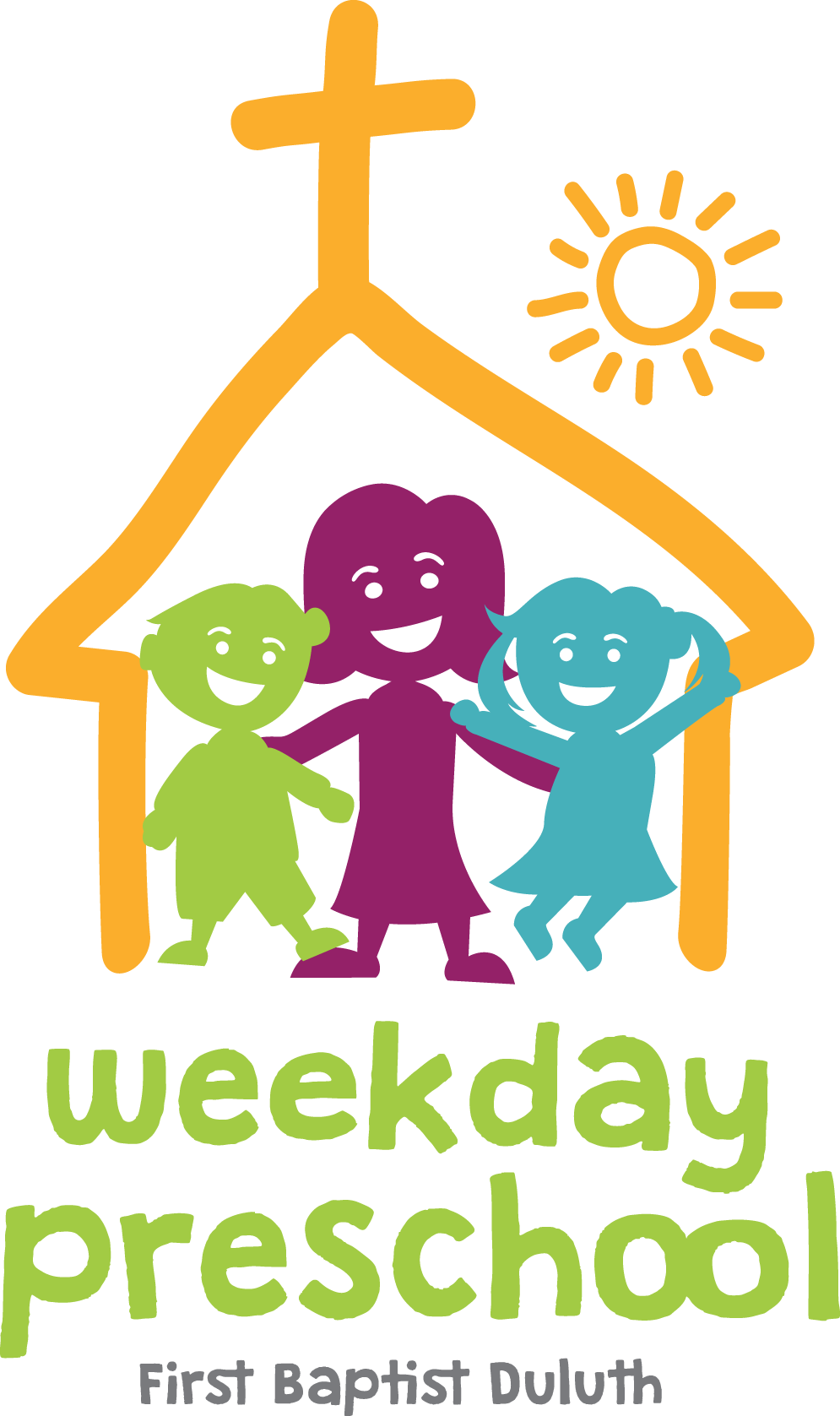 Child’s Full Name_______________________________________ Date of Birth ___________Prefers to be Called________________________________ Gender: Male____ Female_____Preferred E-Mail Address (PRINT legibly)___________________________________________Preferred Phone (will call first)____________________________________________________Father’s/Guardian’s (circle one) Name_____________________________________________	Occupation/Employer________________________ Cell Phone________________________Mother’s/Guardian’s (circle one) Name_____________________________________________ Occupation/Employer _______________________ Cell Phone________________________Address____________________________________________________________________City________________________ Zip Code __________ Home Phone__________________           Parent’s Marital Status_______________ Do both parents have custody rights? ___________                                                                              If No, who has custody? ______________________Do you have a church home? _________ Denomination/Religion_______________________Church Name: _______________________________________________________________ Cultural Background: ___________________ Language Spoken in Home: _______________                                                * Please note that students in the 3 yr old & up classes MUST be toilet trained.Registration fees are NOT refundable.A current immunization form must be provided when school begins in September.May’s tuition is due Sept 5, 2024 and will be applied as the last month’s tuition (May 2025).Emergency Contact ListPlease provide the names of two people (relatives or friends) that we may contact in the event of an emergency and the parents/guardians cannot be reached: Name______________________________________________________________________	Address____________________________________________________________________                Phone________________________________ Relation to Child________________________ Name______________________________________________________________________	Address____________________________________________________________________	Phone_________________________________ Relation to Child_______________________Parent Agreement          I wish to enroll my child, __________________________________________ at FBCD Weekday Preschool for the 2024 – 2025 school          year. I am enclosing the required registration fee of $______. I understand the registration fee is non-refundable and does not apply         to any month’s tuition. I also agree to make nine tuition payments of $______ by the 1st day of the month.  May & Sept. tuition are             due in September.  If the monthly tuition is not received by the 10th of the month, I will be charged a $25 late fee.  I understand if I              withdraw my child, 30 days’ notice is required. I understand I will be charged a late fee if I am late picking up my child. I also understand I        will be responsible for paying the bank charges for any returned checks.                    Waiver of Liability     It is It is mutually agreed that in the event of accident or illness of my child while in the care of FBCD Weekday Preschool, the staff shall         use its’ its’ best efforts to contact the parents. In the event a parent is not immediately available, however, the staff is authorized to secure      such medical care as the situation may reasonably warrant. It is agreed that where the school has acted in good faith to comply with an                           accident or illness of the child, any and all liability as might exist is expressly waived by the parents.Authorization to Consent to Treatment for Minor Child    I, ___________________________________________ of_________________________, GA do hereby state that I am the natural parent                                       Parent or Guardian Name                                  city in which you live	        having legal custody of ____________________________________, who resides with me at___________________________________.                                                   child’s name                                                                                                         your street address	 I authorize my child’s teacher, the Director or Associate Director of FBCD Weekday Preschool, Duluth, GA, to consent to X-Ray,                                   examination, anesthetic, medical or surgical diagnosis of treatment, and hospital care to be rendered to the minor under the general or  specific      supervision and on the advice of any physician or surgeon licensed to practice in the state of Georgia, when the need for such treatment is immediate, and when efforts to contact either parent are unsuccessful. This authorization applies only during the hours my child is attending FBCD Weekday Preschool.______________________________________________________               ___________________________________________________Insurance Co. & Policy/Group Number                                                                           Hospital Preference______________________________________________      ________________________________________________________________                                 Child’s Doctor and Phone number                     Please list allergies, physical or medical conditions, and/or fears / anxietiesPhotography ConsentYou have my permission to photograph my child during school activities and use it for school promotional resources.  Yes_____   No_____ Class Directory ConsentYou have my permission to release my address and phone number for a class directory.  Yes_____   No______By signing below, I hereby acknowledge my understanding and agreement to this form.__________________________________________________________               ______________________                 ______May 17, 2025___Parent or Guardian                                                                                                Date                                                       Exp. Date2908 Duluth Highway 120 • PO Box 2440 • Duluth Georgia 30096 • 770-476-3780 • weekday@duluthbaptist.org • www.duluthbaptistpreschool.org • 1stChoiceClass*Age as of 9-1-2024Day(s) OfferedCircle ChoiceRegistration Fee(Due at registration)   Supply/Activity Fee(Due w/ Reg)Monthly TuitionMDO 12 - 24 mos. Old  - 1 day Wed$195$55$130MDO 18 - 24 mos. Old - 2 daysM,T$195$65$200MDO 24 mos. Old -       3 daysM-W$195$65$2652 yr. old  - 2 daysTh, F$195$75$2002 yr. old  - 3 days M - W$195$75$2652 yr. old  - 5daysM - F$195$75$3853 yr. old  - 4 daysT-F$195$95$2853 yr. old  - 5 daysM -F$195$95$3354 yr. old  - 5 daysM - F             $195        $95$335